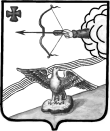 АДМИНИСТРАЦИЯ ОРЛОВСКОГО РАЙОНАКИРОВСКОЙ ОБЛАСТИПОСТАНОВЛЕНИЕ23.12.2022                                                                              № 710-Пг. ОрловОб установлении индекса-дефлятора В соответствии с Положением о порядке предоставления в аренду муниципального имущества в муниципальном образовании Орловский муниципальный район Кировской области, утвержденным решением Орловской районной Думы Кировской области от 15.07.2022 № 13/86, распоряжением Правительства Кировской области от 31.10.2022 № 247 «О прогнозе социально-экономического развития Кировской области на 2023 год и плановый период 2024 и 2025 годов», администрация Орловского района Кировской области ПОСТАНОВЛЯЕТ: Установить с 1 января 2022 года индекс-дефлятор объема платных услуг в размере 6,8.Отделу по имуществу и земельным ресурсам администрации Орловского района (Толстоброва Е.В.) произвести перерасчет арендной платы и известить арендаторов в срок до 28.12.2022г.Признать утратившим силу постановление администрации Орловского района от 02.12.2021 № 695-П «Об установлении индекса-дефлятора».Опубликовать настоящее постановление в Информационном бюллетене органов местного самоуправления Орловского района Кировской области.Постановление вступает в силу с момента опубликования.Глава администрации Орловского района			А.В. Аботуров